Awarded this 1ST day of May 2021 to:For their support and sponsorship of I Love My Park Day at YOUR PARK/SITE NAMEto help restore and beautify New York State Parks and Historic Sites for all to experience and enjoy.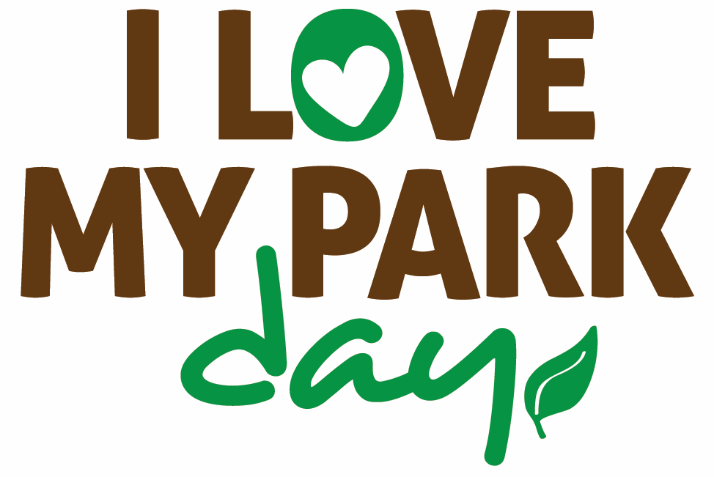                        									         		        		        			 Park Staff Name & Title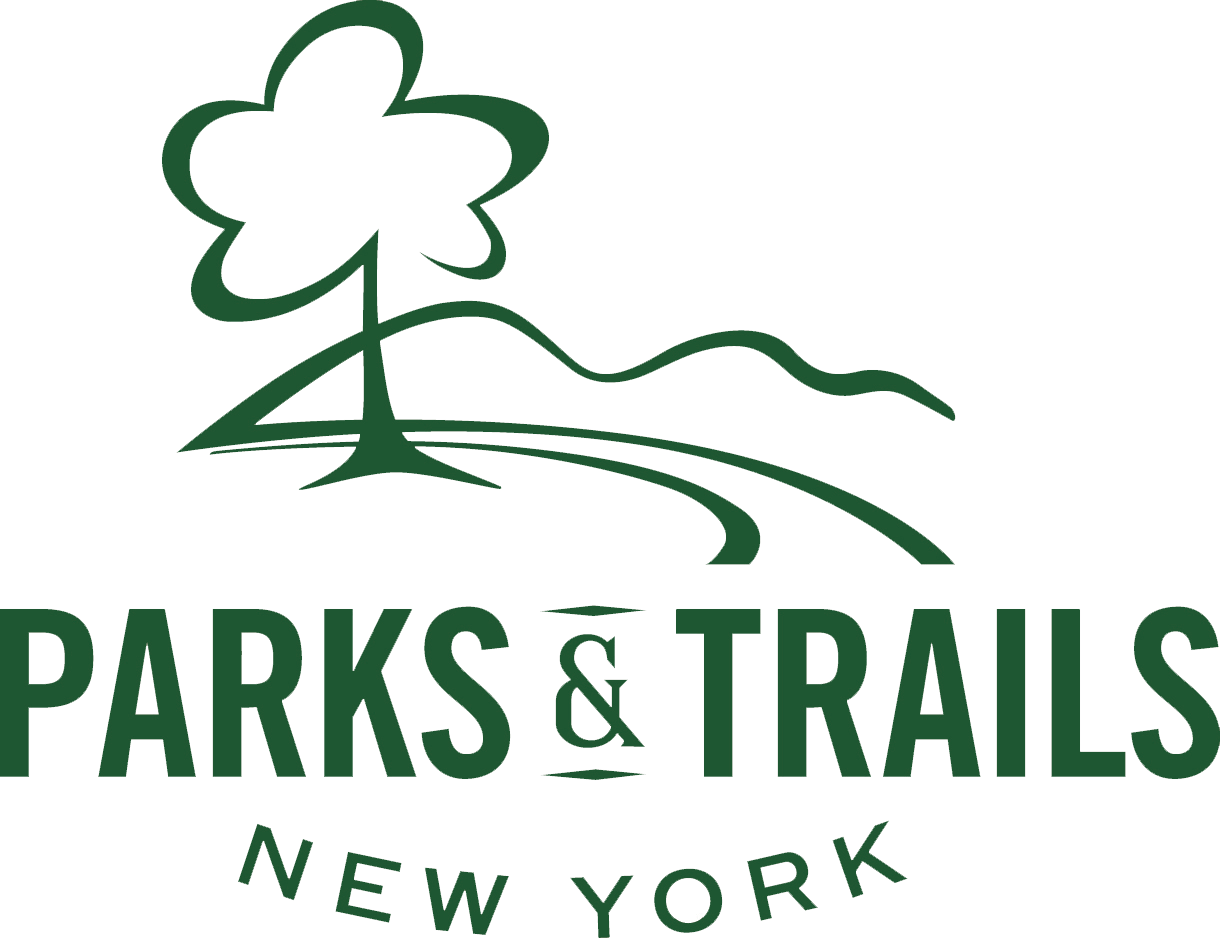 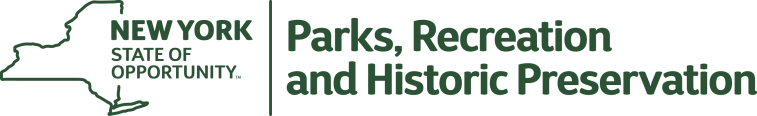 